GUÍA DE INGLÉS ¿Qué necesito saber?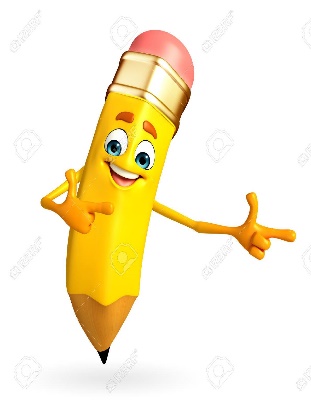 Entonces:Identificar es: Establecer, demostrar, reconocer la identidad de cosa, persona, objeto, etcEntendemos por: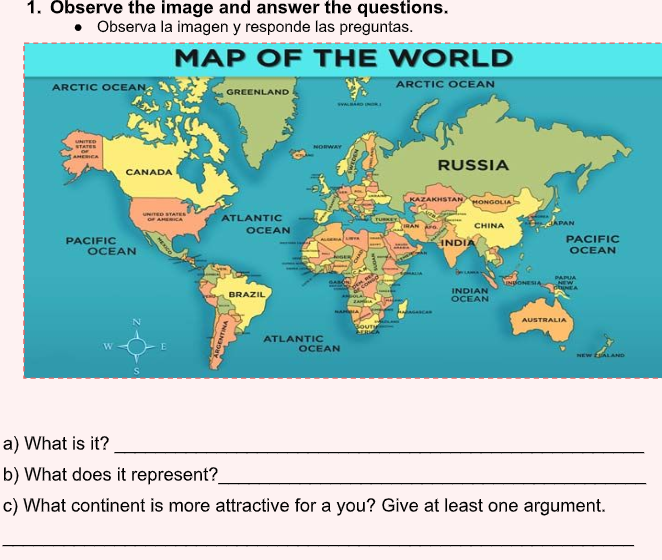 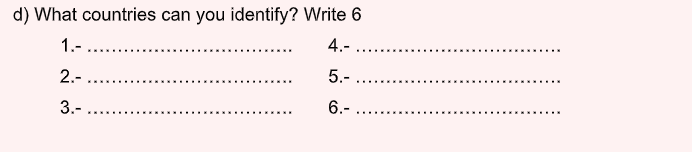 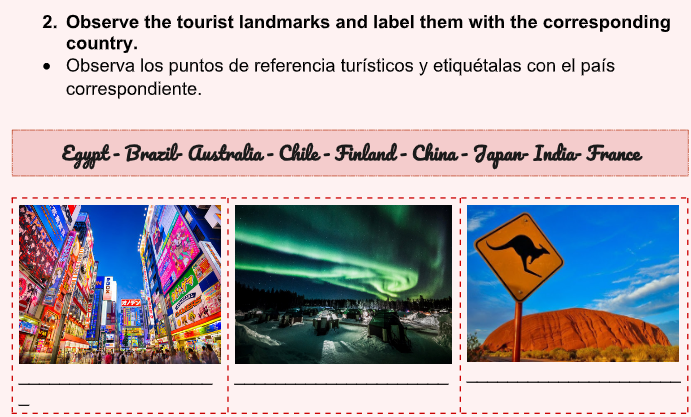 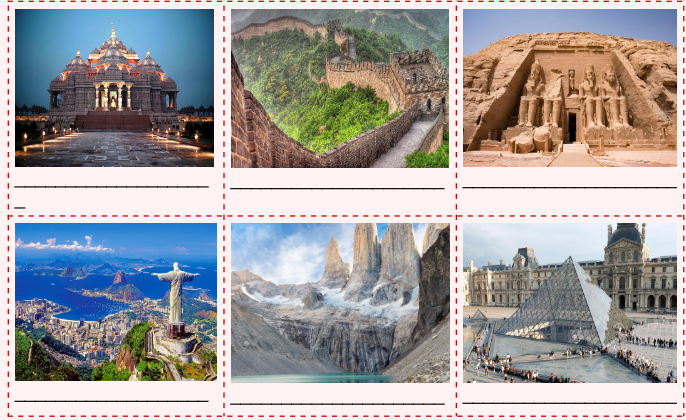 *Enviar foto de la guía desarrollada al WhatsApp del curso y archivar en cuaderno de la asignatura.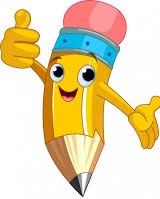 Autoevaluación o Reflexión personal sobre la actividad:1.- ¿Qué fue lo más difícil de este trabajo? ¿Por qué?…………………………………………………………………………………………………………………..Name:Grade: 8°A   Date: semana N° 15¿QUÉ APRENDEREMOS?¿QUÉ APRENDEREMOS?¿QUÉ APRENDEREMOS?Objetivo (s): OA9. Demostrar comprensión de ideas generales e información explicita en textos adaptados y auténticos simples, en formato impreso o digital, acerca de temas variados (como experiencias personales, temas de otras asignaturas, del contexto inmediato, de actualidad e interés global o de otras culturas) y que contienen las funciones del año.Objetivo (s): OA9. Demostrar comprensión de ideas generales e información explicita en textos adaptados y auténticos simples, en formato impreso o digital, acerca de temas variados (como experiencias personales, temas de otras asignaturas, del contexto inmediato, de actualidad e interés global o de otras culturas) y que contienen las funciones del año.Objetivo (s): OA9. Demostrar comprensión de ideas generales e información explicita en textos adaptados y auténticos simples, en formato impreso o digital, acerca de temas variados (como experiencias personales, temas de otras asignaturas, del contexto inmediato, de actualidad e interés global o de otras culturas) y que contienen las funciones del año.Contenidos: Países y lugares turísticos. Contenidos: Países y lugares turísticos. Contenidos: Países y lugares turísticos. Objetivo de la semana: Reconocer y relacionar vocabulario relativo a países y sus culturas, a través de actividades de observación, asociación y comprensión.Objetivo de la semana: Reconocer y relacionar vocabulario relativo a países y sus culturas, a través de actividades de observación, asociación y comprensión.Objetivo de la semana: Reconocer y relacionar vocabulario relativo a países y sus culturas, a través de actividades de observación, asociación y comprensión.Habilidad: Identifican léxico relevante aprendido en inglés.Habilidad: Identifican léxico relevante aprendido en inglés.Habilidad: Identifican léxico relevante aprendido en inglés.Un país lo podemos entender por una comunidad social con una organización política común y un territorio y órganos de gobierno propios que es soberana e independiente políticamente de otras comunidades.Un lugar turístico lo podemos entender por una atracción turística o atractivo turístico es un lugar de interés que los turistas visitan, normalmente por su valor cultural exhibido o inherente, su significancia histórica, su belleza, ofrece ocio, aventura y diversión.Ejemplos:Brazil tiene el Cristo Redentor como lugar turístico.Paris tiene la Torre Eiffel como lugar turístico.China tiene la muralla china como lugar turístico. Y así podemos nombrar muchos lugares turísticos que tiene cada país. 